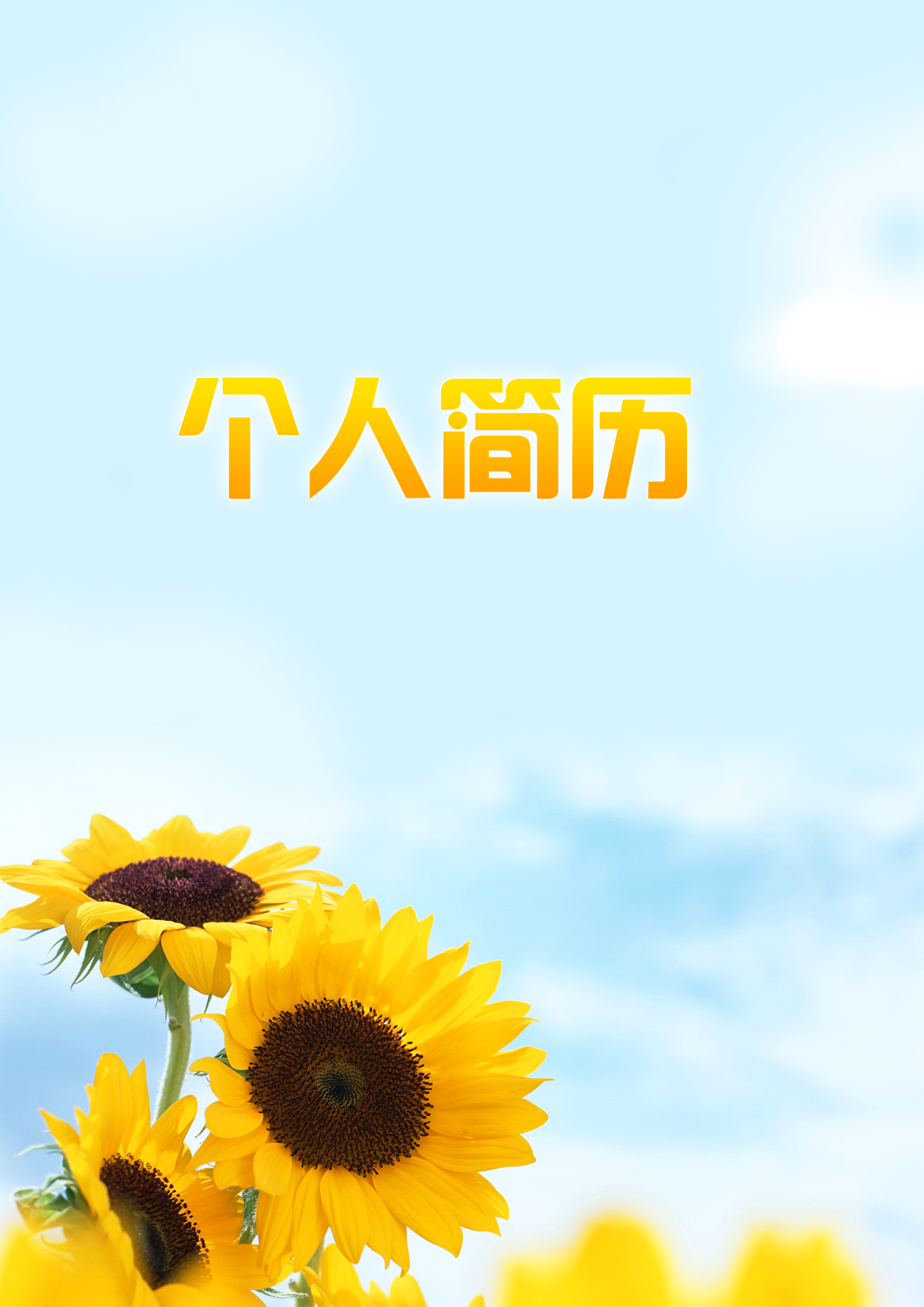 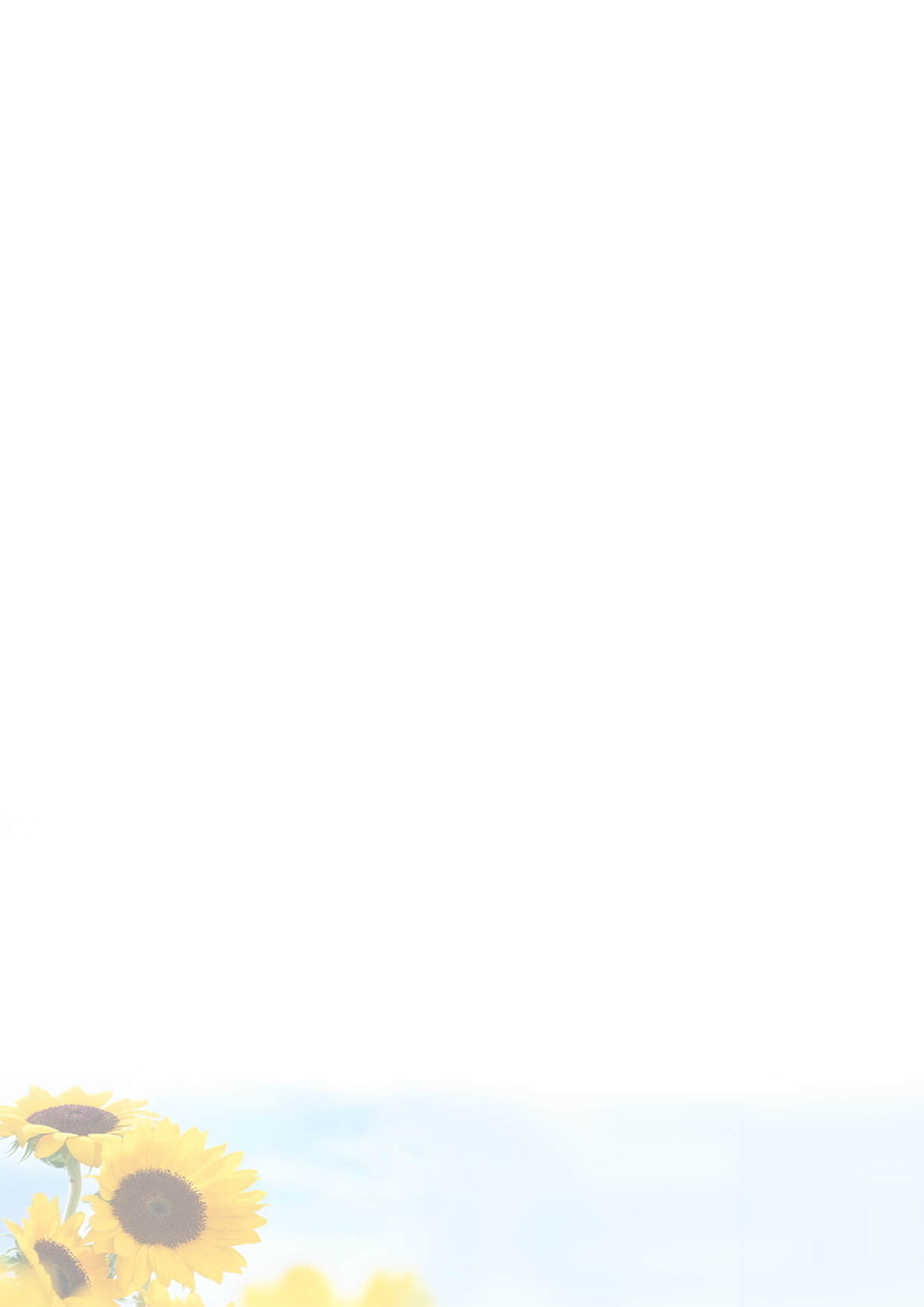 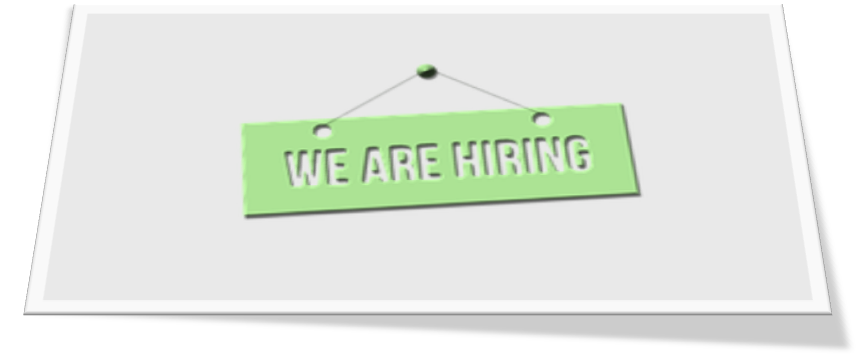 要求：中国毕业，需要本科毕业有学位证。双认证泰国毕业，有毕业证或毕业证明都可以薪资水平:18000-25000铢

                 职位类别:教育/培训
   
                 招聘人数：7

                 工作时间：做五休二

                 性别要求：不限

                 学历要求：本科及以上

                 公司名称：THE BRIGHT GROUP

                 地区：泰国 - 曼谷 Bangkok
联系电话:0897020228  联系人：李老师


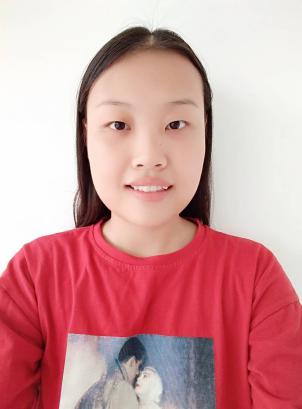 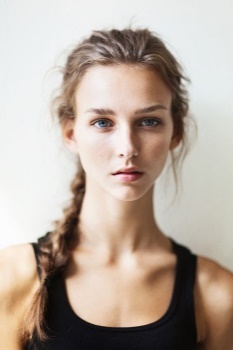 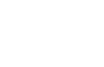 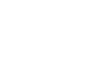 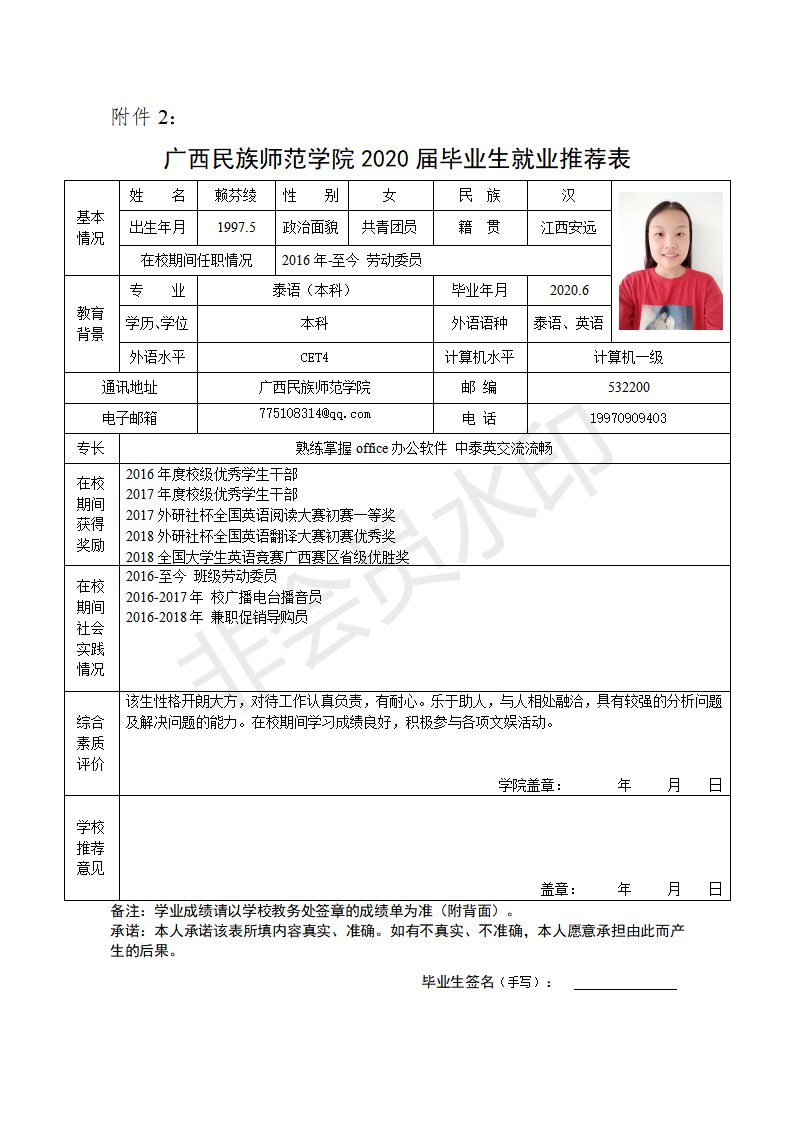 成绩单获奖证书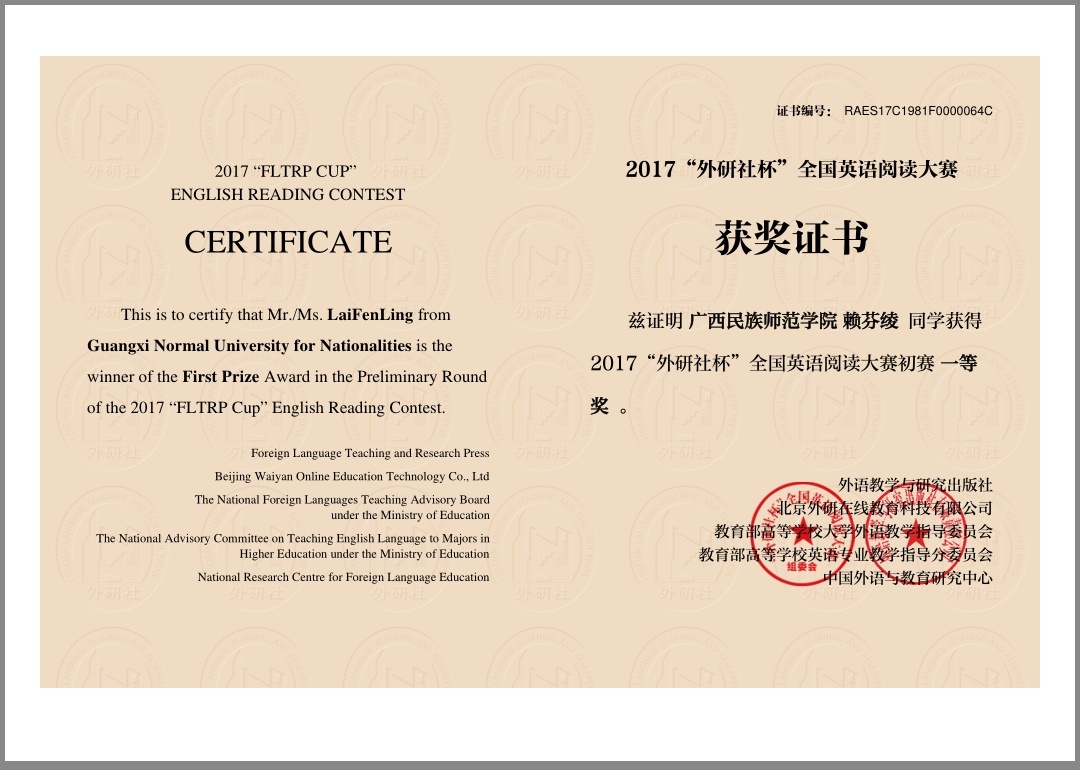 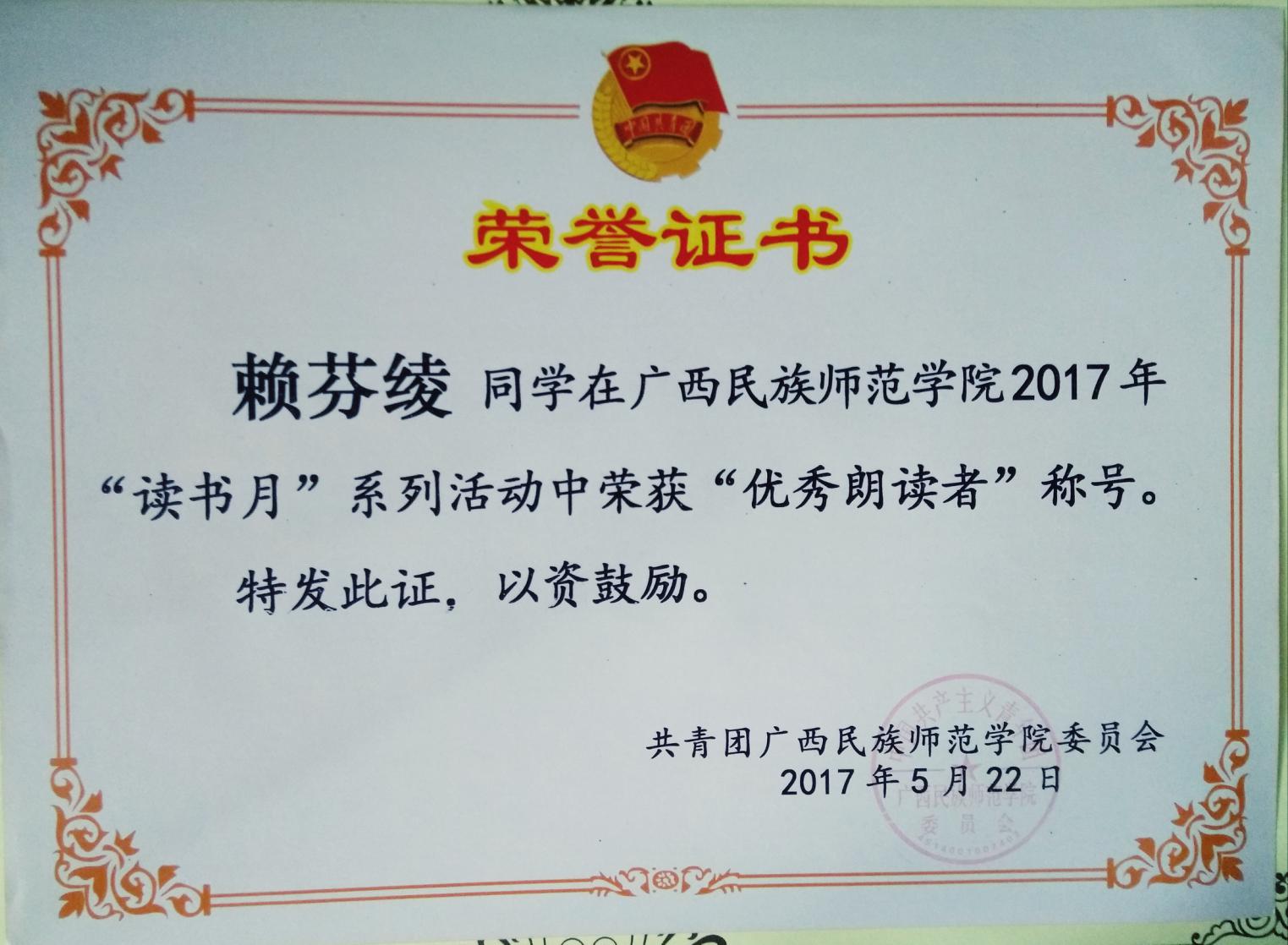 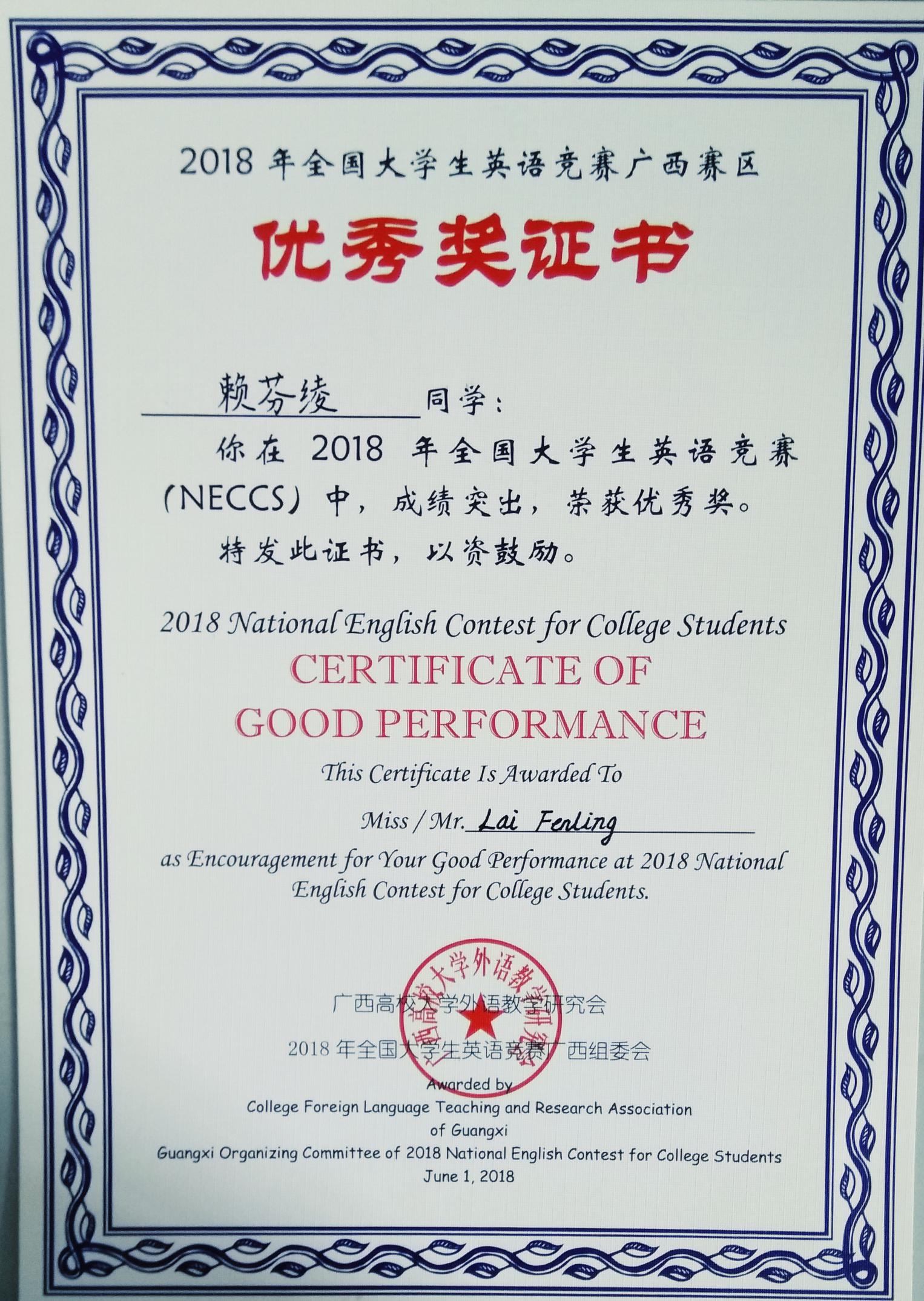 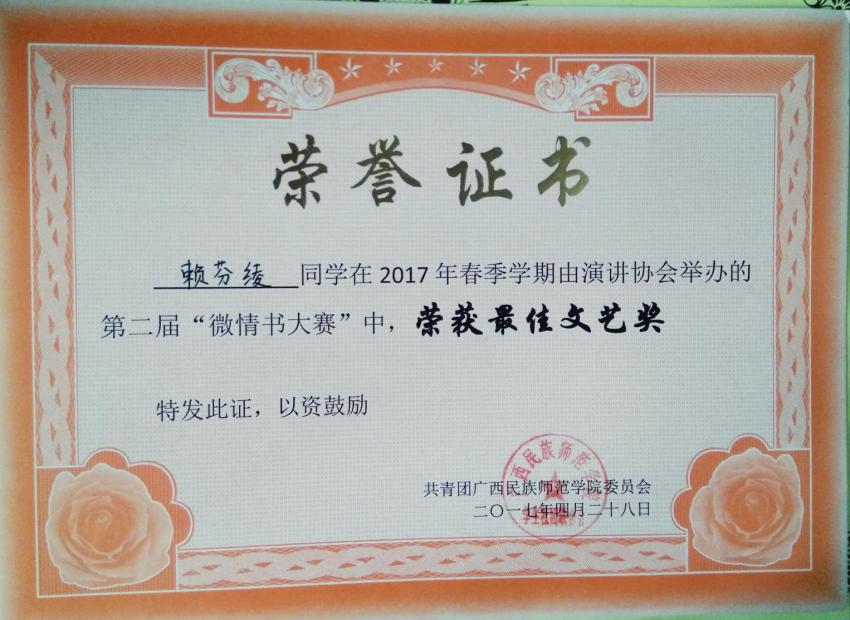 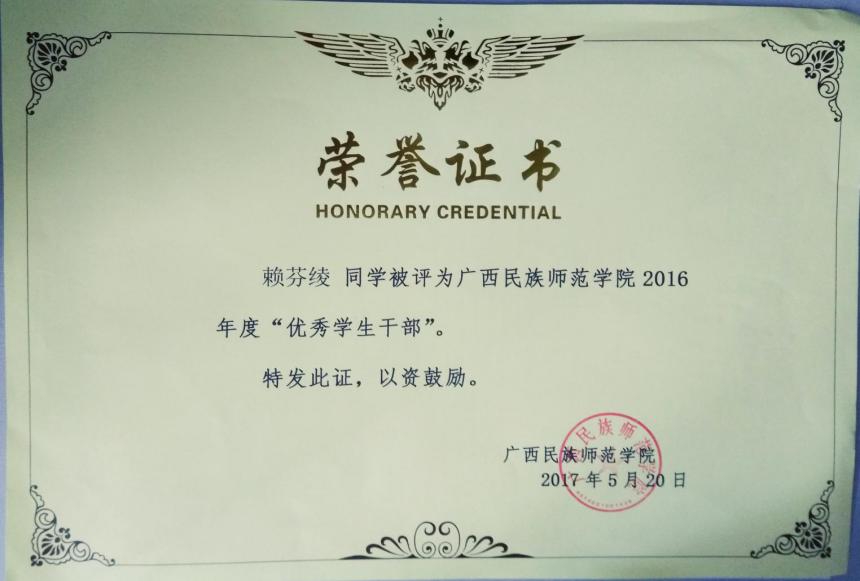 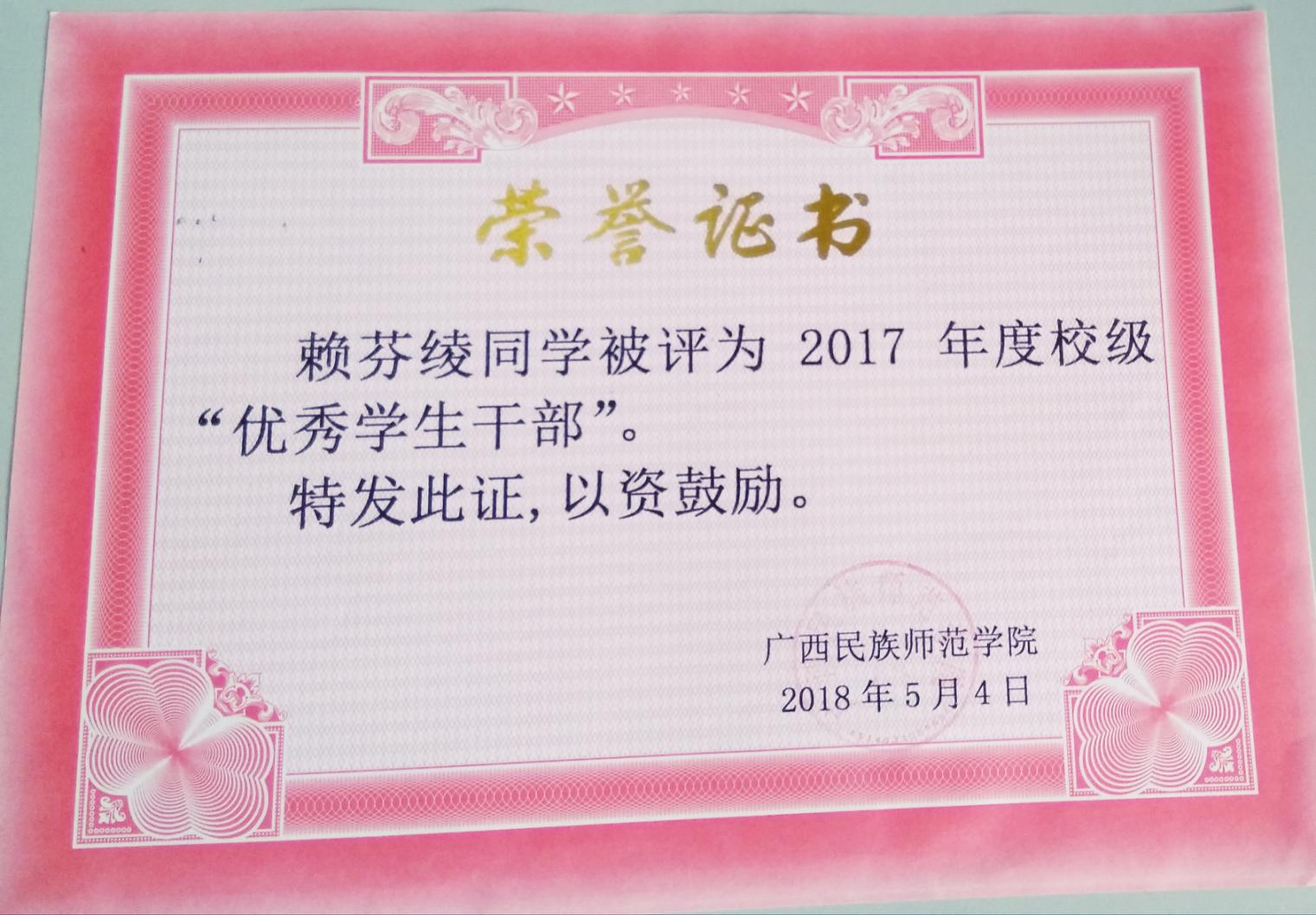 